	     m      M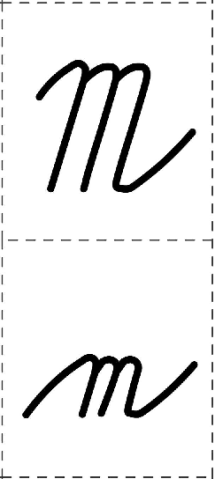 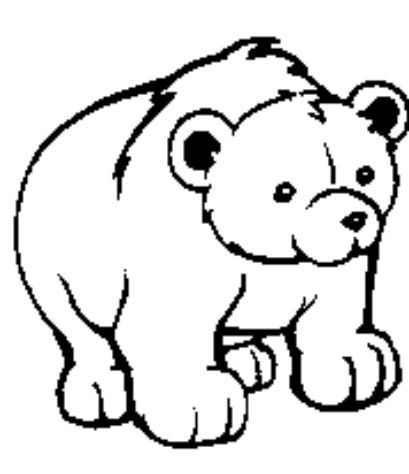 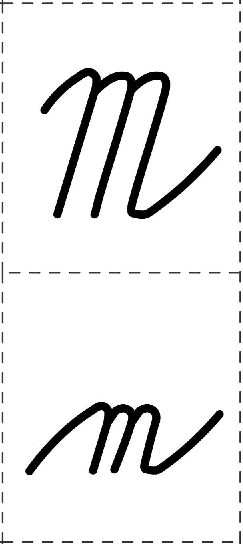 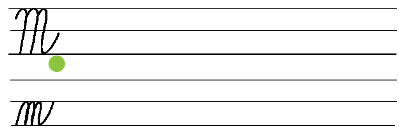 Írd  le a betűk  alá az  írott  párját  . Gyakorlat  Írd le a betűket, folytasd a sort.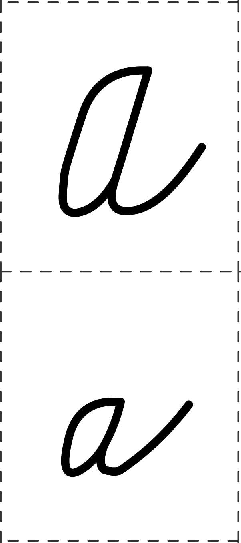 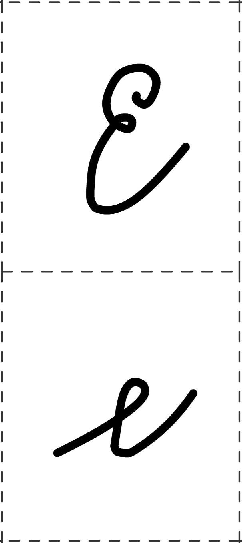 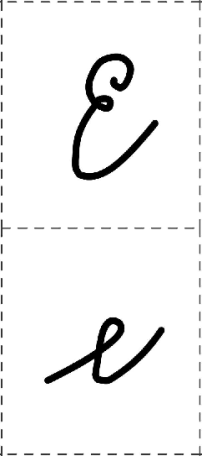 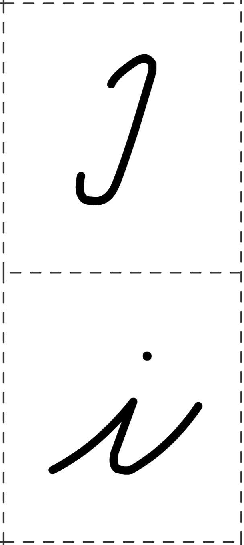 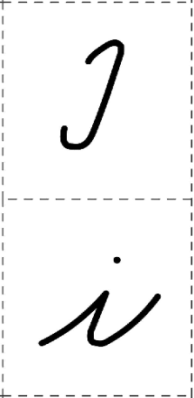 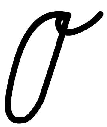 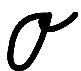 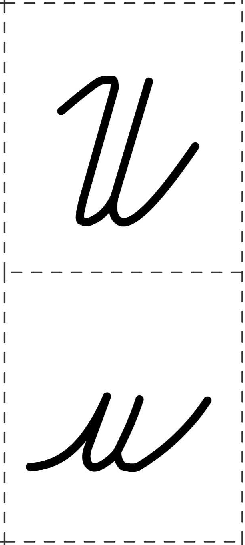 __________________________________________________________________________________	   Kӧsd  ӧssze a  nyomtatott  betűket az  írott  párjukkal.                 a	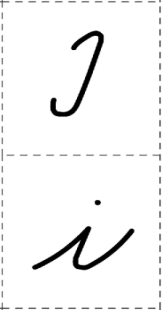 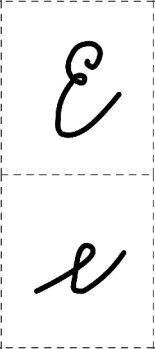                    e	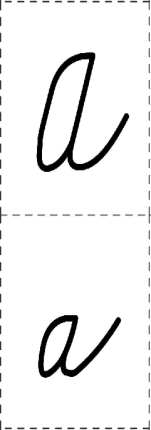                    i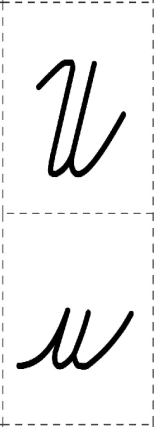                    o		                   u                    l  -                     L   -  	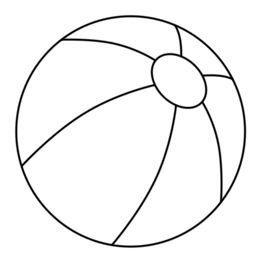 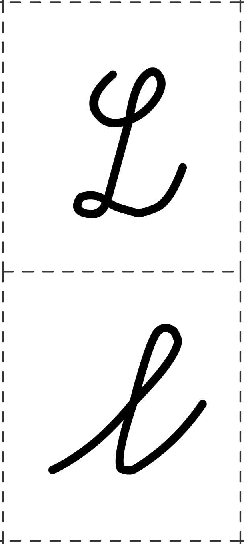 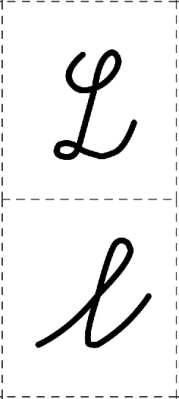 Keresd meg  és  karikázd be a  szavakban a      „l“    „L“      betűket .liba       ló        Lali       levél       Lóri       olló        elem    Hogyan  írjuk ezeket a betűket írottan?  Írd az üres  kockákba.Melyik hangot  hallod a szó elején?    Kӧsd ӧssze a képet a betűvel.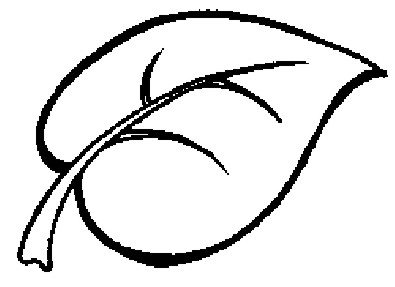 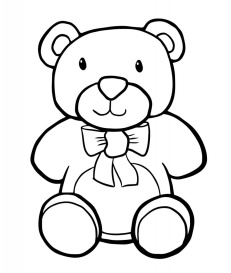 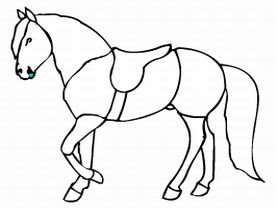 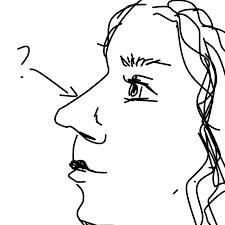 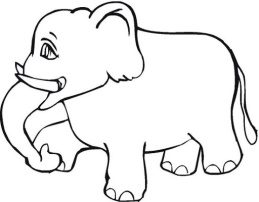 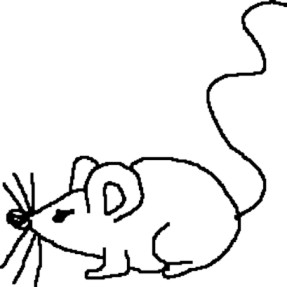 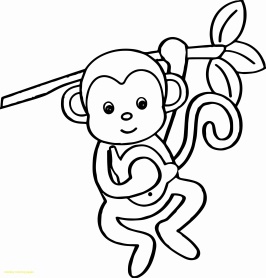 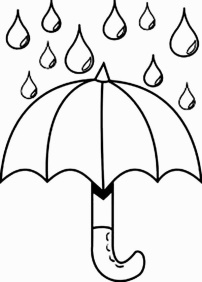 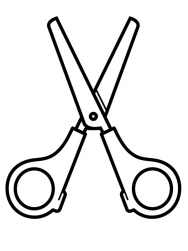 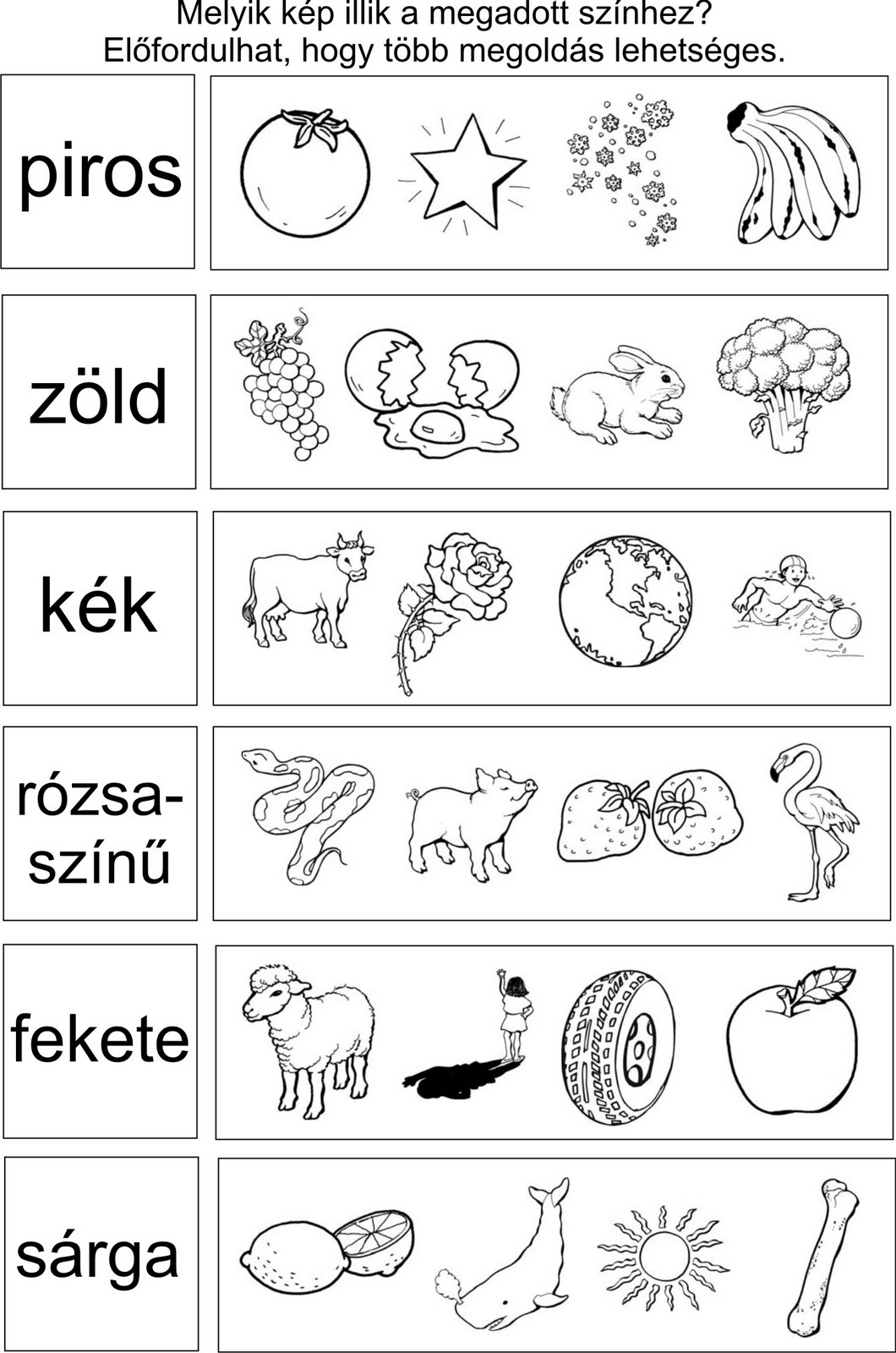 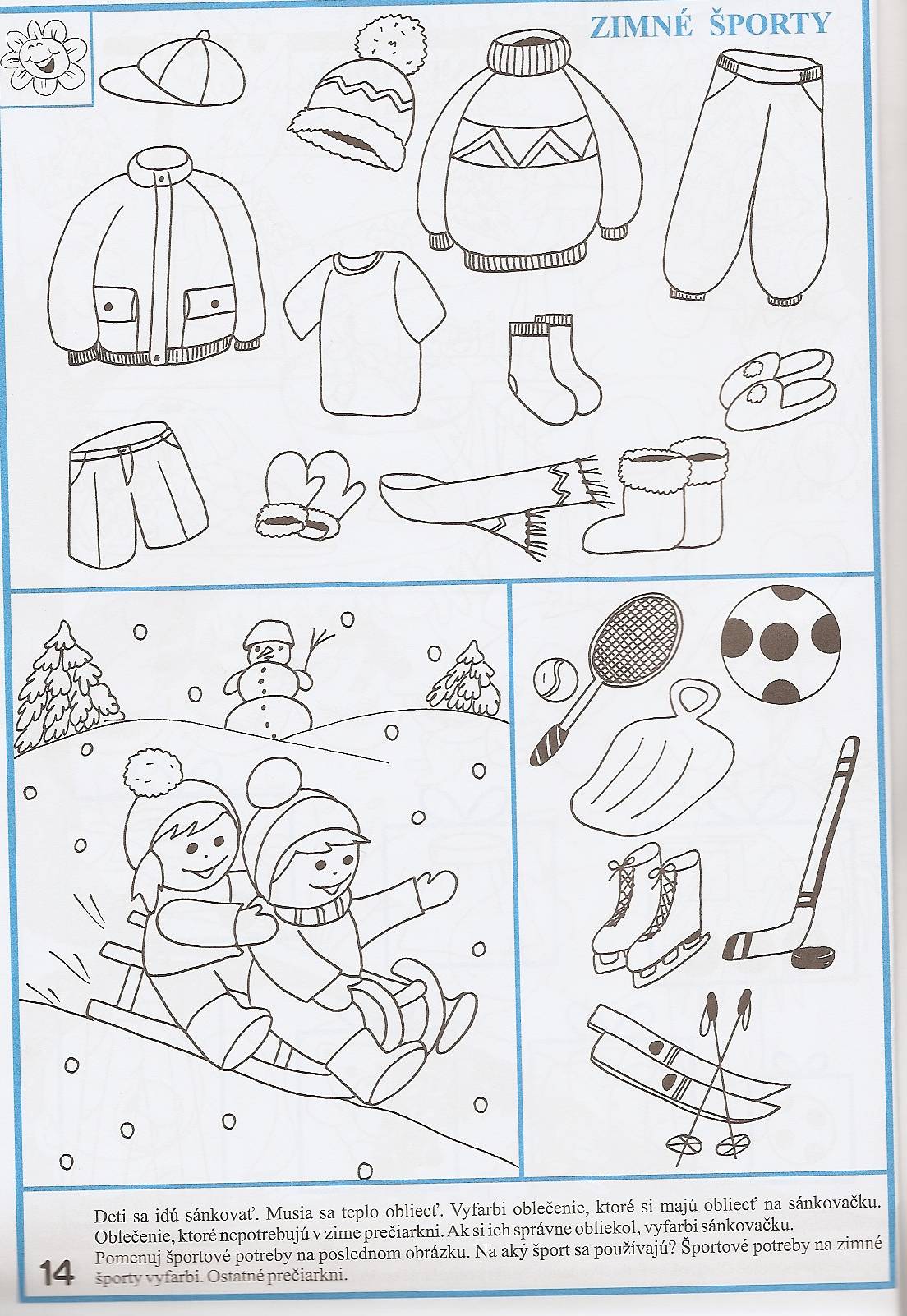 mMmMmM  a   A    i    I    e    E   o   O     u     U     l     L     á     Á     é     É